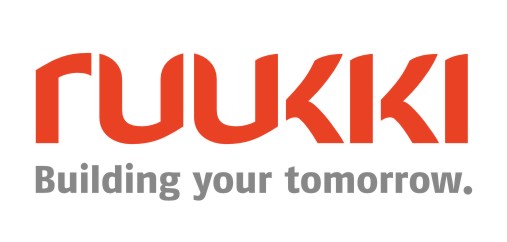 28 февраля 2017, Москва Пресс-релизRuukki открывает второй в России розничный магазин Ruukki Express   Компания Ruukki Construction, крупнейший производитель решений из металла и металлоконструкций  для  строительства, открыла второй официальный магазин Ruukki Express в городе Химки (ул. Молодежная д.78). Здесь будет представлен весь кровельный ассортимент продукции и аксессуаров.В магазине Ruukki Express покупатели смогут получить помощь экспертов по подбору полного кровельного комплекта, включающего металлочерепицу, водосточную систему, элементы безопасности и все необходимые аксессуары. Все материалы производятся из стали, сделанной в Финляндии и Швеции. На месте можно ознакомиться с образцами кровли на демонстрационных стендах, а благодаря компьютерной визуализации, можно увидеть, как выглядят на крыше разные кровельные листы, как они сочетаются с различными цветовыми решениями водосточной системы и насколько могут изменить внешний вид  дома. Новый магазин поддерживается электронным сервисом Ruukki-Express , которым можно воспользоваться в преддверии визита для формирования заказа, а также информирования менеджеров о своих пожеланиях и технических требованиях проекта.«Открытие второго магазина – это важный шаг для нашей компании, который позволит нам стать ближе к потребителю и оперативно отвечать его требованиям. Теперь мы находимся в непосредственной близости к застройщикам на северо-западе и юге Московской области. В дальнейшем мы планируем развивать свою сеть, открывая новые магазины в МО и регионах», – отметила Екатерина Раяхалме, директор по продажам кровельного направления Ruukki.Первый магазин Ruukki Express был открыт на территории России в 2015 году и за два года стал одним из самых успешных направлений деятельности компании в России. Спрос потребителя на качественные строительные материалы продолжает расти вне зависимости от рыночной конъектуры, поэтому компания рада предложить своим клиентам новые возможности для комфортного приобретения уже полюбившихся им кровельных продуктов.О Ruukki ConstructionRuukki Construction обслуживает потребителей в сфере строительства. Мы предлагаем полный диапазон продукции и услуг - от проектирования до установки, что помогает развивать деятельность наших корпоративных клиентов, среди которых инвесторы и строительные компании. Наши индивидуальные клиенты - кровельщики, которым мы предлагаем изделия и монтажные услуги под торговыми марками Plannja и Ruukki. Кроме розничных предприятий, мы предлагаем кровельщикам услуги через магазины Ruukki Express и пункты обслуживания Plannja в 9 странах. В Ruukki Construction работает порядка 3 000 человек на 15 производственных предприятиях в Европе. Сопоставимые чистые продажи в 2015 году составили 5,374млн. шведских крон.(~ 574 млн. ЕВРО).Ruukki Construction является дочерней компанией SSAB. SSAB - это сталелитейная компания, которая базируется в странах Северной Европы и США и действует более чем в 50 странах мира. Акции компании котируются на фондовой бирже NASDAQ OMX в Стокгольме. www.ruukki.com.